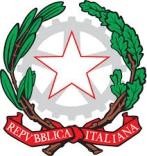 ISTITUTO D’ISTRUZIONE SUPERIORE “ENZO ANSELMO FERRARI”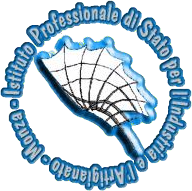 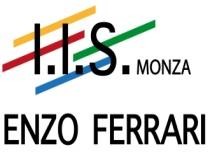 I.T.I.S. (SEZ. ASSOCIATA – Grafica e Comunicazione)I.P.S.I.A. DIURNO E SERALEVia Monte Grappa, 1 - 20900 MONZANORMATIVA DI RIFERIMENTODirettiva Ministeriale 27 dicembre 2012 - Strumenti d’intervento per alunni con bisogni educativi speciali e organizzazione territoriale per l’inclusione scolastica C.M. n. 8, 6 marzo 2013 Prot. 561 - Indicazioni operativeCognome e nome:Luogo e data di nascita:Residenza:Classe:DESCRIZIONE DELLA PROBLEMATICA RISCONTRATAEVENTUALE PRESENZA DI DIAGNOSI SPECIALISTICA O ALTRA DOCUMENTAZIONE FORNITA DALLA FAMIGLIA (o diagnosi rilasciata da privati, in attesa di ratifica e certificazione da parte del Servizio Sanitario)TIPOLOGIA DISTURBO  	Diagnosi redatta da 		  In data	/	/ 	Presso 	CARATTERISTICHE DEL PROCESSO DI APPRENDIMENTOLe informazioni contenute nella documentazione depositata a scuola e l’osservazione diretta dell’alunno attuata dagli insegnanti permettono di descrivere nei termini seguenti le problematiche riscontrate nel processo di apprendimento:(compilare solo le voci utili a descrivere le problematicità effettivamente rilevate – cancellare gli altri punti)Autonomia nella gestione del lavoroSI□       NO□	IN PARTECapacità organizzative□	SINOIN PARTECapacità di memorizzare e impiegare procedure operative (formule, strutture grammaticali, regole che governano la lingua …)SINOIN PARTECapacità di immagazzinare e recuperare le informazioni (date, definizioni, termini specifici delle discipline, …)□	SINOIN PARTECapacità di organizzare le informazioni (integrazione di più informazioni ed elaborazione di concetti)□	SINOIN PARTETempi di attenzioneSINOIN PARTEAltri dati desunti dalla relazione clinica o documentazioneOSSERVAZIONI DA PARTE DELLA FAMIGLIA E/O STUDENTEEVENTUALI MODIFICHE DEGLI OBIETTIVI DISCIPLINARIIn ragione delle difficoltà sopra evidenziate, si ritiene necessario lavorare sugli obiettivi minimi1 nelle seguenti aree disciplinari/materie d’insegnamento:Strategie metodologiche e didattiche (barrare quelle attivate)Valorizzare nella didattica linguaggi diversificati (linguaggio iconografico, parlato, scritto) utilizzando mediatori didattici quali immagini, disegni e riepiloghi a voce.Promuovere la conoscenza e l’utilizzo di tutti quei mediatori didattici che possono mettere l’allievo/a in una serena condizione di apprendere (schemi e mappe concettuali)Creare un clima di apprendimento sereno nel riconoscimento e nel rispetto delle singole diversità.Organizzare attività in piccolo gruppo, nell’ottica di una didattica INCLUSIVA (cooperative learning).Dividere gli obiettivi di un compito in “sotto obiettivi”.Facilitare l’apprendimento attraverso l’esperienza e la didattica laboratoriale.Promuovere inferenze, integrazioni e collegamenti tra le conoscenze e le discipline.Aver cura che le richieste operative, in termini quantitativi, siano adeguate ai tempi e alle personali specificità, anche nel momento dell’assegnazione dei compiti a casa.Insegnare l’uso di dispositivi extra-testuali per lo studio (titoli, paragrafi e immagini).Riduzione del carico di studio individuale da svolgere a casa.Prediligere interrogazioni orali e scritte programmate, circoscrivendo gli argomenti di studio.Strategie e strumenti utilizzati dall'alunno nello studio individuale (barrare quelle attivate)Usa strategie per ricordare (uso di immagini, di colori, riquadrature …).1Si vedano gli obiettivi minimi definiti a livello di Istituto dai Dipartimenti di materia nell’ambito della programmazione di ciascuna disciplina.Utilizza strumenti informatici (libro digitale, programmi per realizzare grafici, software didattici …).Utilizza strumenti grafici e/o informatici per lo svolgimento del testo scritto (computer,schemi, correttore ortografico …).Utilizza strumenti audiovisivi (CD-ROM, dvd …).Altro:  	PATTO EDUCATIVOSi concorda con la famiglia e lo studente:Nelle attività di studio domestico l’allievo:È seguito da un Tutor nelle discipline:con cadenza: □ quotidiana	□ bisettimanale	□ settimanale	□ quindicinaleÈ seguito da familiariRicorre all’aiuto di compagniUtilizza strumenti compensativiAltro  	Strumenti da utilizzare nel lavoro a casa:Strumenti informaticiAppunti scritti al pcMateriali multimediali (video, simulazioni, ...)Testi semplificati e/o ridottiFotocopieSchemi e mappeAltro  	Il Consiglio di classe:Il Coordinatore	Il segretarioLa FamigliaPADRE		MADRE	_Lo studente (se maggiorenne)  	Monza, lì  	Aree disciplinariMaterie (specificare)Discipline linguistico-espressive…□	Discipline storico-geografico-sociali…□	Discipline logico-matematiche…□	Discipline di indirizzo…DisciplinaDocenteFirmaITALIANO E STORIAINGLESEMATEMATICA….